`PERBEDAAN HASIL BELAJAR SISWA YANG DI EVALUASI DENGAN KUIS DAN SISWA YANG DIVALUASI DENGAN LKS PADAMATA PELAJARAN EKONOMI KELAS X SMA SWASTALAB IKIP AL WASHLIYAH MEDANT.A 2019/2020SKIRIPSIOLEH :PATIMA RITONGANPM. 161364069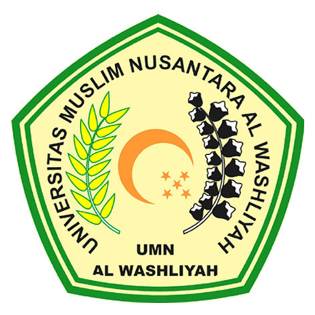 FAKULTAS KEGURUAN DAN ILMU PENDIDIKANUNIVERSITAS MUSLIM NUSANTARA AL WASHLIYAHMEDAN2020PERBEDAAN HASIL BELAJAR SISWA YANG DI EVALUASI DENGAN KUIS DAN SISWA YANG DIVALUASI DENGAN LKS PADAMATA PELAJARAN EKONOMI KELAS X SMA SWASTALAB IKIP AL WASHLIYAH MEDANT.A 2019/2020SkripsiiniDiajukanuntukMelengkapiTugas-tugasdanMemenuhiSyarat-SyaratGunaMemperolehGelarSarjanaPendidikanpadaJurusanPendidikanIlmuPengetahuanSosial Program StudiPendidikanEkonomiBidangKeahlian Administrasi PerkantoranOLEH:PATIMA RITONGANPM. 161364069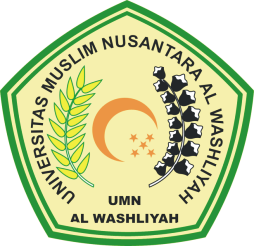 FAKULTAS KEGURUAN DAN ILMU PENDIDIKANUNIVERSITAS MUSLIM NUSANTARA AL WASHLIYAHMEDAN2020